Praying with Purpose: Template for prayerA template which can be adapted for specific contexts and initiatives 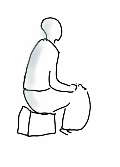 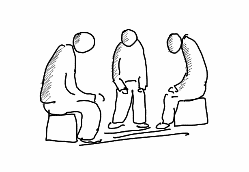                    Prayer is not overcoming God's reluctance,                   but laying hold of His willingness.                    Martin Luther